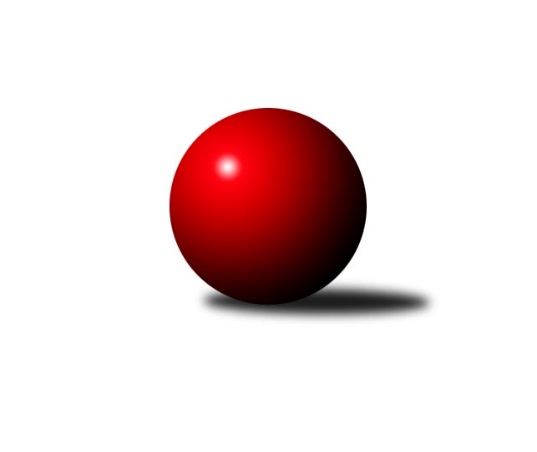 Č.14Ročník 2021/2022	16.1.2022Nejlepšího výkonu v tomto kole: 2647 dosáhlo družstvo: TJ Sokol Benešov BDivize AS 2021/2022Výsledky 14. kolaSouhrnný přehled výsledků:SK Meteor Praha A	- KK Slavoj Praha B	5:3	2592:2548	6.0:6.0	12.1.TJ Praga Praha 	- TJ Sparta Kutná Hora	6:2	2563:2405	7.0:5.0	12.1.TJ AŠ Mladá Boleslav 	- AC Sparta Praha	2:6	2470:2575	5.0:7.0	14.1.TJ Sokol Brandýs n. L.	- TJ Sokol Praha-Vršovice 	3:5	2460:2496	6.0:6.0	14.1.TJ Neratovice	- KK Konstruktiva Praha  B	6:2	2628:2562	7.0:5.0	14.1.SK Meteor Praha B	- KK Vlašim 		dohrávka		25.1.TJ Sokol Benešov B	- KK Slavia Praha		dohrávka		4.4.Tabulka družstev:	1.	KK Slavoj Praha B	14	10	0	4	74.5 : 37.5 	103.0 : 65.0 	 2621	20	2.	TJ Praga Praha	14	10	0	4	68.5 : 43.5 	102.0 : 66.0 	 2579	20	3.	KK Konstruktiva Praha  B	14	9	1	4	63.0 : 49.0 	91.5 : 76.5 	 2595	19	4.	AC Sparta Praha	14	7	1	6	58.0 : 54.0 	82.0 : 86.0 	 2611	15	5.	TJ Sokol Benešov B	12	7	0	5	48.5 : 47.5 	73.0 : 71.0 	 2473	14	6.	TJ Sparta Kutná Hora	13	7	0	6	58.0 : 46.0 	83.0 : 73.0 	 2528	14	7.	KK Vlašim	13	7	0	6	52.0 : 52.0 	70.0 : 86.0 	 2540	14	8.	TJ Sokol Brandýs n. L.	14	7	0	7	61.5 : 50.5 	89.0 : 79.0 	 2521	14	9.	TJ Sokol Praha-Vršovice	14	7	0	7	58.0 : 54.0 	86.5 : 81.5 	 2536	14	10.	SK Meteor Praha A	14	6	0	8	51.0 : 61.0 	80.5 : 87.5 	 2520	12	11.	TJ AŠ Mladá Boleslav	14	6	0	8	49.5 : 62.5 	79.0 : 89.0 	 2480	12	12.	SK Meteor Praha B	12	4	0	8	36.0 : 60.0 	56.0 : 88.0 	 2430	8	13.	TJ Neratovice	14	4	0	10	44.0 : 68.0 	78.5 : 89.5 	 2476	8	14.	KK Slavia Praha	12	2	0	10	29.5 : 66.5 	54.0 : 90.0 	 2428	4Podrobné výsledky kola:	 SK Meteor Praha A	2592	5:3	2548	KK Slavoj Praha B	Jindřich Sahula	 	 240 	 224 		464 	 2:0 	 413 	 	212 	 201		Viktor Jungbauer	Ladislav Zahrádka	 	 230 	 200 		430 	 1:1 	 425 	 	203 	 222		Jiří Kašpar	Pavel Plachý	 	 221 	 223 		444 	 2:0 	 361 	 	164 	 197		Miroslav Bubeník	Martin Boháč	 	 196 	 225 		421 	 0:2 	 484 	 	235 	 249		Anton Stašák	Ivo Steindl	 	 199 	 216 		415 	 0:2 	 441 	 	207 	 234		Jan Bürger	Milan Mikulášek	 	 200 	 218 		418 	 1:1 	 424 	 	192 	 232		David Kudějrozhodčí: Ladislav ZahrádkaNejlepší výkon utkání: 484 - Anton Stašák	 TJ Praga Praha 	2563	6:2	2405	TJ Sparta Kutná Hora	Milan Komorník	 	 200 	 219 		419 	 1:1 	 434 	 	217 	 217		Zdeněk Rajchman	Rostislav Kašpar	 	 201 	 226 		427 	 1:1 	 389 	 	215 	 174		Jaroslav Čermák	Pavel Janoušek	 	 179 	 193 		372 	 0:2 	 406 	 	210 	 196		Vladimír Holý	Josef Kašpar	 	 222 	 237 		459 	 2:0 	 372 	 	175 	 197		Petr Dus *1	David Kašpar	 	 235 	 209 		444 	 1:1 	 409 	 	197 	 212		Jiří Barbora	Jaroslav Kourek	 	 213 	 229 		442 	 2:0 	 395 	 	199 	 196		Dušan Hrčkulákrozhodčí: Josef Kašparstřídání: *1 od 33. hodu Ivana KopeckáNejlepší výkon utkání: 459 - Josef Kašpar	 TJ AŠ Mladá Boleslav 	2470	2:6	2575	AC Sparta Praha	Michal Horáček	 	 226 	 226 		452 	 2:0 	 383 	 	185 	 198		Pavel Pavlíček	Pavel Horáček ml.	 	 199 	 199 		398 	 0:2 	 452 	 	239 	 213		Jiří Neumajer	Jiří Samolák *1	 	 147 	 154 		301 	 0:2 	 437 	 	216 	 221		Vojtěch Krákora	Petr Horáček	 	 198 	 231 		429 	 1:1 	 442 	 	221 	 221		Petr Neumajer	Petr Palaštuk	 	 222 	 231 		453 	 2:0 	 407 	 	205 	 202		Petr Hartina	Tomáš Křenek	 	 210 	 227 		437 	 0:2 	 454 	 	221 	 233		Václav Kličkarozhodčí: Petr Horáčekstřídání: *1 od 51. hodu Pavel Horáček st.Nejlepší výkon utkání: 454 - Václav Klička	 TJ Sokol Brandýs n. L.	2460	3:5	2496	TJ Sokol Praha-Vršovice 	Karel Křenek	 	 227 	 235 		462 	 2:0 	 398 	 	193 	 205		Antonín Krejza	Lukáš Kotek	 	 199 	 202 		401 	 1:1 	 399 	 	192 	 207		Jiří Jabůrek	Vladimír Sommer	 	 185 	 171 		356 	 0:2 	 422 	 	220 	 202		Zbyněk Vilímovský	Pavel Kotek	 	 195 	 200 		395 	 1:1 	 429 	 	193 	 236		Jiří Rejthárek	František Čvančara	 	 191 	 197 		388 	 1:1 	 404 	 	213 	 191		Pavel Grygar	Miloslav Rychetský	 	 235 	 223 		458 	 1:1 	 444 	 	211 	 233		Martin Šmejkalrozhodčí: Miloslav RychetskýNejlepší výkon utkání: 462 - Karel Křenek	 TJ Neratovice	2628	6:2	2562	KK Konstruktiva Praha  B	Jan Kvapil	 	 235 	 240 		475 	 2:0 	 425 	 	219 	 206		Ludmila Johnová	Josef Trnka	 	 202 	 223 		425 	 1:1 	 416 	 	207 	 209		Jaroslav Pleticha st.	Eva Dvorská	 	 215 	 198 		413 	 1:1 	 425 	 	213 	 212		Eva Václavková	Petr Šteiner	 	 209 	 212 		421 	 1:1 	 402 	 	213 	 189		Jaroslav Zahrádka	Jan Meščan	 	 217 	 213 		430 	 1:1 	 421 	 	221 	 200		Emilie Somolíková	Petr Božka	 	 241 	 223 		464 	 1:1 	 473 	 	228 	 245		Michal Ostatnickýrozhodčí: Jan KozákNejlepší výkon utkání: 475 - Jan KvapilPořadí jednotlivců:	jméno hráče	družstvo	celkem	plné	dorážka	chyby	poměr kuž.	Maximum	1.	Rostislav Kašpar 	TJ Praga Praha 	453.71	301.5	152.2	3.1	8/8	(497)	2.	David Kuděj 	KK Slavoj Praha B	452.93	299.1	153.8	3.6	6/7	(515)	3.	Stanislav Březina  ml.	KK Slavoj Praha B	450.29	306.4	143.9	3.5	7/7	(491)	4.	Václav Klička 	AC Sparta Praha	449.16	301.6	147.6	3.8	8/8	(481)	5.	Anton Stašák 	KK Slavoj Praha B	448.73	303.0	145.7	3.2	7/7	(500)	6.	Michal Ostatnický 	KK Konstruktiva Praha  B	447.52	306.9	140.6	4.9	7/7	(483)	7.	Karel Křenek 	TJ Sokol Brandýs n. L.	446.72	301.5	145.2	2.2	7/7	(467)	8.	Ivo Steindl 	SK Meteor Praha A	444.39	306.8	137.6	8.4	7/8	(487)	9.	Emilie Somolíková 	KK Konstruktiva Praha  B	443.88	298.2	145.7	5.0	6/7	(489)	10.	Zbyněk Vilímovský 	TJ Sokol Praha-Vršovice 	443.47	291.4	152.1	1.3	7/7	(477)	11.	Petr Božka 	TJ Neratovice	442.69	298.8	143.9	3.6	6/7	(479)	12.	Josef Kašpar 	TJ Praga Praha 	442.05	298.8	143.2	3.6	8/8	(486)	13.	Jan Bürger 	KK Slavia Praha	441.45	303.7	137.7	4.8	7/6	(472)	14.	Petr Palaštuk 	TJ AŠ Mladá Boleslav 	440.68	297.5	143.2	5.7	7/7	(480)	15.	Dušan Hrčkulák 	TJ Sparta Kutná Hora	440.10	295.8	144.3	4.3	8/8	(493)	16.	Martin Boháč 	SK Meteor Praha A	438.20	297.4	140.8	5.1	8/8	(473)	17.	Ludmila Johnová 	KK Konstruktiva Praha  B	438.18	296.2	142.0	4.0	7/7	(480)	18.	Petr Neumajer 	AC Sparta Praha	437.50	302.8	134.7	6.3	8/8	(489)	19.	Václav Tůma 	KK Vlašim 	437.04	303.1	134.0	5.7	7/7	(466)	20.	Jan Kvapil 	TJ Neratovice	436.65	296.4	140.3	4.0	5/7	(475)	21.	Vojtěch Krákora 	AC Sparta Praha	433.91	298.3	135.6	4.7	8/8	(479)	22.	Ladislav Hlaváček 	KK Vlašim 	433.69	299.0	134.7	3.9	7/7	(483)	23.	Michal Vyskočil 	TJ Sokol Benešov B	433.57	299.3	134.2	7.5	7/7	(486)	24.	Josef Dotlačil 	KK Vlašim 	432.06	293.5	138.6	5.2	7/7	(486)	25.	Petr Hartina 	AC Sparta Praha	431.66	294.9	136.8	4.7	8/8	(469)	26.	Pavel Plachý 	SK Meteor Praha A	430.66	291.7	139.0	4.4	8/8	(485)	27.	Miloslav Rychetský 	TJ Sokol Brandýs n. L.	430.19	293.3	136.8	4.4	7/7	(493)	28.	Zdeněk Rajchman 	TJ Sparta Kutná Hora	429.13	298.0	131.2	7.2	6/8	(466)	29.	Jiří Kašpar 	KK Slavoj Praha B	426.45	295.5	131.0	7.1	7/7	(517)	30.	Luboš Brabec 	TJ Sokol Benešov B	426.07	297.1	129.0	8.1	5/7	(483)	31.	Tomáš Jelínek 	TJ Sparta Kutná Hora	425.97	288.9	137.1	6.1	6/8	(475)	32.	Jiří Rejthárek 	TJ Sokol Praha-Vršovice 	425.69	300.0	125.7	7.3	7/7	(447)	33.	Pavel Horáček  ml.	TJ AŠ Mladá Boleslav 	424.76	285.2	139.6	6.6	7/7	(488)	34.	David Kašpar 	TJ Praga Praha 	424.30	296.6	127.7	6.9	8/8	(454)	35.	Jiří Kadleček 	KK Vlašim 	423.96	293.8	130.1	7.3	7/7	(448)	36.	Tomáš Křenek 	TJ AŠ Mladá Boleslav 	423.80	296.0	127.8	6.9	5/7	(453)	37.	David Dittrich 	SK Meteor Praha B	423.13	287.8	135.3	3.9	5/6	(478)	38.	Jiří Kočí 	TJ Sokol Benešov B	421.68	289.8	131.8	5.8	5/7	(466)	39.	Martin Šmejkal 	TJ Sokol Praha-Vršovice 	421.11	289.8	131.3	6.7	7/7	(446)	40.	Jaroslav Pleticha  st.	KK Konstruktiva Praha  B	420.69	300.4	120.3	10.0	6/7	(464)	41.	Luboš Polanský 	SK Meteor Praha B	419.83	290.4	129.5	5.6	6/6	(461)	42.	Viktor Jungbauer 	KK Slavoj Praha B	419.51	287.2	132.3	6.1	7/7	(497)	43.	Jiří Jabůrek 	TJ Sokol Praha-Vršovice 	419.50	284.9	134.6	5.5	7/7	(449)	44.	Pavel Novák 	SK Meteor Praha B	419.31	293.4	125.9	8.3	4/6	(433)	45.	Jaroslav Kourek 	TJ Praga Praha 	418.77	283.4	135.3	5.3	8/8	(458)	46.	Arnošt Nedbal 	KK Konstruktiva Praha  B	418.66	297.9	120.8	6.1	5/7	(454)	47.	Aleš Jungmann 	KK Slavia Praha	418.52	293.7	124.8	6.9	6/6	(462)	48.	Pavel Janoušek 	TJ Praga Praha 	418.32	287.8	130.5	5.4	8/8	(462)	49.	Eva Václavková 	KK Konstruktiva Praha  B	418.05	298.1	120.0	6.4	7/7	(448)	50.	Petr Šteiner 	TJ Neratovice	417.58	290.1	127.5	7.3	6/7	(464)	51.	Pavel Grygar 	TJ Sokol Praha-Vršovice 	417.00	285.9	131.1	6.0	6/7	(448)	52.	Filip Knap 	KK Slavia Praha	416.06	290.6	125.4	5.4	6/6	(436)	53.	František Čvančara 	TJ Sokol Brandýs n. L.	415.43	291.0	124.4	9.3	6/7	(443)	54.	Ctirad Dudycha 	SK Meteor Praha B	413.89	292.2	121.7	7.5	6/6	(452)	55.	Vladimír Holý 	TJ Sparta Kutná Hora	413.50	280.8	132.7	7.8	8/8	(477)	56.	Dušan Dvořák 	TJ Sokol Benešov B	412.76	286.7	126.1	7.0	7/7	(448)	57.	Pavel Palaštuk 	TJ AŠ Mladá Boleslav 	412.32	282.7	129.6	5.9	7/7	(461)	58.	Jan Kozák 	TJ Neratovice	411.20	282.2	129.0	6.2	5/7	(441)	59.	Jiří Barbora 	TJ Sparta Kutná Hora	409.88	287.0	122.9	6.6	8/8	(462)	60.	Ladislav Zahrádka 	SK Meteor Praha A	409.75	281.7	128.0	7.3	8/8	(437)	61.	Milan Černý 	KK Vlašim 	409.71	286.5	123.2	9.1	5/7	(469)	62.	Milan Mikulášek 	SK Meteor Praha A	407.68	286.3	121.4	8.8	8/8	(446)	63.	Miroslav Bubeník 	KK Slavoj Praha B	407.67	283.4	124.2	10.7	5/7	(451)	64.	Martin Šveda 	TJ Sokol Praha-Vršovice 	405.44	287.6	117.8	11.1	6/7	(446)	65.	Michal Horáček 	TJ AŠ Mladá Boleslav 	404.63	290.9	113.7	8.1	7/7	(465)	66.	Miroslav Šostý 	SK Meteor Praha B	404.40	289.0	115.4	8.6	5/6	(444)	67.	Martin Šmejkal 	TJ Sokol Brandýs n. L.	404.33	288.1	116.2	9.4	7/7	(465)	68.	Luboš Soukup 	SK Meteor Praha B	403.38	285.5	117.9	8.5	4/6	(434)	69.	Karel Vaňata 	KK Slavia Praha	402.97	284.5	118.5	9.5	6/6	(438)	70.	Jindřich Sahula 	SK Meteor Praha A	400.64	279.6	121.0	8.6	8/8	(478)	71.	Marek Červ 	TJ Sokol Benešov B	400.19	282.8	117.4	7.9	7/7	(432)	72.	Vlastimil Pírek 	KK Vlašim 	399.88	291.8	108.0	12.6	7/7	(430)	73.	Eva Dvorská 	TJ Neratovice	398.94	279.4	119.6	7.9	6/7	(444)	74.	Petr Knap 	KK Slavia Praha	396.74	280.8	116.0	11.2	5/6	(429)	75.	Petr Brabenec 	TJ Sokol Benešov B	392.29	271.5	120.8	7.8	7/7	(483)	76.	Pavel Kotek 	TJ Sokol Brandýs n. L.	390.89	276.7	114.2	9.6	7/7	(417)	77.	Josef Trnka 	TJ Neratovice	390.23	275.9	114.4	8.3	5/7	(439)	78.	Michal Franc 	SK Meteor Praha B	377.47	268.6	108.9	13.0	5/6	(427)	79.	Jiří Novotný 	SK Meteor Praha B	374.75	263.5	111.3	9.8	4/6	(389)	80.	Jiří Samolák 	TJ AŠ Mladá Boleslav 	368.33	264.4	103.9	14.2	6/7	(415)		František Rusín 	KK Slavoj Praha B	493.00	323.0	170.0	2.0	1/7	(496)		Hana Kovářová 	KK Konstruktiva Praha  B	485.00	314.0	171.0	1.0	1/7	(485)		Jindřich Valo 	KK Slavoj Praha B	470.50	310.0	160.5	1.0	2/7	(499)		Jaroslav Hažva 	KK Slavoj Praha B	470.00	300.0	170.0	1.0	1/7	(470)		Leoš Vobořil 	TJ Sparta Kutná Hora	468.33	308.3	160.0	4.0	3/8	(490)		Michal Koubek 	KK Slavoj Praha B	463.00	322.0	141.0	5.0	1/7	(463)		Václav Sommer 	TJ Sokol Brandýs n. L.	452.81	312.3	140.6	4.0	4/7	(482)		Karel Wolf 	TJ Sokol Praha-Vršovice 	451.00	309.0	142.0	6.0	1/7	(451)		Jaroslav Pleticha  ml.	KK Konstruktiva Praha  B	446.33	305.3	141.0	5.7	3/7	(463)		Jan Barchánek 	KK Konstruktiva Praha  B	445.50	296.5	149.0	2.5	2/7	(462)		Milan Komorník 	TJ Praga Praha 	442.66	307.9	134.8	4.7	5/8	(487)		Ladislav Kalous 	TJ Sokol Benešov B	442.50	296.3	146.3	3.3	2/7	(459)		Jiří Pavlík 	KK Slavoj Praha B	441.33	301.5	139.8	4.2	2/7	(493)		Michal Hrčkulák 	TJ Sparta Kutná Hora	440.56	304.8	135.8	5.2	3/8	(481)		Jiří Franěk 	TJ Sokol Benešov B	440.50	307.0	133.5	4.0	1/7	(461)		Miroslav Pessr 	KK Vlašim 	439.00	305.0	134.0	7.0	1/7	(439)		Miroslav Viktorin 	AC Sparta Praha	438.75	296.5	142.3	6.3	4/8	(458)		Josef Cíla 	TJ AŠ Mladá Boleslav 	437.10	286.9	150.2	3.0	2/7	(455)		Petr Pravlovský 	KK Slavoj Praha B	435.00	308.0	127.0	8.0	1/7	(435)		Jiří Neumajer 	AC Sparta Praha	433.17	296.4	136.8	6.4	4/8	(452)		Vladimíra Pavlatová 	AC Sparta Praha	433.15	299.9	133.3	6.4	4/8	(457)		Josef Hladík 	TJ Sokol Praha-Vršovice 	429.00	315.0	114.0	9.0	1/7	(429)		Karel Drábek 	TJ Sokol Benešov B	425.75	291.5	134.3	3.5	2/7	(457)		Jan Rabenseifner 	KK Slavia Praha	425.00	297.0	128.0	11.0	1/6	(425)		Petr Horáček 	TJ AŠ Mladá Boleslav 	424.61	291.1	133.6	6.5	3/7	(443)		Petr Dus 	TJ Sparta Kutná Hora	420.33	294.0	126.3	7.7	4/8	(463)		Lukáš Kotek 	TJ Sokol Brandýs n. L.	420.00	292.0	128.0	4.5	2/7	(439)		Pavlína Kašparová 	TJ Praga Praha 	419.00	302.0	117.0	11.0	1/8	(419)		Pavel Pavlíček 	AC Sparta Praha	417.88	286.8	131.1	7.1	4/8	(450)		Jitka Drábková 	TJ Sokol Benešov B	417.00	279.0	138.0	9.0	1/7	(427)		Pavel Horáček  st.	TJ AŠ Mladá Boleslav 	416.00	294.0	122.0	3.0	1/7	(416)		Martin Dubský 	AC Sparta Praha	415.00	286.8	128.3	9.8	2/8	(429)		Luboš Zajíček 	KK Vlašim 	414.00	299.0	115.0	11.0	1/7	(414)		Pavel Holec 	TJ Sokol Brandýs n. L.	412.75	289.3	123.5	6.5	4/7	(418)		Jan Meščan 	TJ Neratovice	408.75	282.7	126.1	9.4	4/7	(441)		Antonín Krejza 	TJ Sokol Praha-Vršovice 	407.92	288.6	119.3	6.8	4/7	(435)		Jan Červenka 	AC Sparta Praha	406.50	293.5	113.0	8.0	1/8	(407)		Jaroslava Fukačová 	TJ Neratovice	405.40	281.5	124.0	6.4	4/7	(438)		František Pícha 	KK Vlašim 	405.00	255.0	150.0	11.0	1/7	(405)		Petr Vacek 	TJ Neratovice	402.19	280.7	121.5	4.6	4/7	(439)		Jaroslav Zahrádka 	KK Konstruktiva Praha  B	402.00	286.0	116.0	8.0	1/7	(402)		Jaroslav Čermák 	TJ Sparta Kutná Hora	399.00	267.5	131.5	6.0	2/8	(409)		Zdeněk Novák 	KK Slavia Praha	397.17	275.9	121.2	8.6	3/6	(445)		Přemysl Jonák 	KK Slavia Praha	397.00	282.0	115.0	9.0	1/6	(397)		Karel Bernat 	KK Slavia Praha	393.00	279.0	114.0	10.0	1/6	(393)		Petr Kšír 	TJ Praga Praha 	386.00	272.0	114.0	5.0	1/8	(386)		Vladimír Sommer 	TJ Sokol Brandýs n. L.	382.00	277.5	104.5	11.0	2/7	(408)		Ivana Kopecká 	TJ Sparta Kutná Hora	381.50	276.0	105.5	12.5	2/8	(397)		Patrik Polach 	TJ Sokol Benešov B	381.00	269.0	112.0	12.0	1/7	(381)		Lukáš Pelánek 	TJ Sokol Praha-Vršovice 	377.00	272.0	105.0	17.0	1/7	(377)		Karel Palát 	TJ Sokol Benešov B	376.00	279.0	97.0	19.0	1/7	(376)		Miroslav Klabík 	TJ Sokol Praha-Vršovice 	370.00	251.0	119.0	10.0	1/7	(370)		Ivan Vlček 	TJ Praga Praha 	360.00	271.0	89.0	17.0	1/8	(360)		Ivana Vlková 	SK Meteor Praha A	356.00	251.0	105.0	10.0	1/8	(356)		Eva Křenková 	TJ Sokol Brandýs n. L.	344.00	260.5	83.5	15.0	1/7	(349)		Luboš Zelenka 	KK Slavia Praha	303.67	233.0	70.7	6.0	3/6	(417)Sportovně technické informace:Starty náhradníků:registrační číslo	jméno a příjmení 	datum startu 	družstvo	číslo startu1957	Ivana Kopecká	12.01.2022	TJ Sparta Kutná Hora	1x1944	Jaroslav Čermák	12.01.2022	TJ Sparta Kutná Hora	1x725	Pavel Pavlíček	14.01.2022	AC Sparta Praha	1x13682	Lukáš Kotek	14.01.2022	TJ Sokol Brandýs n. L.	1x
Hráči dopsaní na soupisku:registrační číslo	jméno a příjmení 	datum startu 	družstvo	997	Jan Bürger	12.01.2022	KK Slavoj Praha B	Program dalšího kola:15. kolo17.1.2022	po	19:30	AC Sparta Praha - SK Meteor Praha A	18.1.2022	út	17:30	KK Slavia Praha - TJ Neratovice	19.1.2022	st	18:30	KK Konstruktiva Praha  B - TJ Praga Praha 	21.1.2022	pá	17:00	TJ AŠ Mladá Boleslav  - TJ Sokol Brandýs n. L.	21.1.2022	pá	17:30	KK Slavoj Praha B - SK Meteor Praha B	21.1.2022	pá	18:00	TJ Sparta Kutná Hora - TJ Sokol Praha-Vršovice 	Nejlepší šestka kola - absolutněNejlepší šestka kola - absolutněNejlepší šestka kola - absolutněNejlepší šestka kola - absolutněNejlepší šestka kola - dle průměru kuželenNejlepší šestka kola - dle průměru kuželenNejlepší šestka kola - dle průměru kuželenNejlepší šestka kola - dle průměru kuželenNejlepší šestka kola - dle průměru kuželenPočetJménoNázev týmuVýkonPočetJménoNázev týmuPrůměr (%)Výkon3xAnton StašákSlavoj B4843xAnton StašákSlavoj B114.864841xJan KvapilTJ Neratovice4753xKarel KřenekBrandýs113.064623xMichal OstatnickýKonstruktiva B4733xMiloslav RychetskýBrandýs112.084581xFilip KnapSlavia4731xJan KvapilTJ Neratovice111.284753xPetr BrabenecBenešov B4653xMichal OstatnickýKonstruktiva B110.814731xCtirad DudychaMeteor B4651xCtirad DudychaMeteor B110.36465